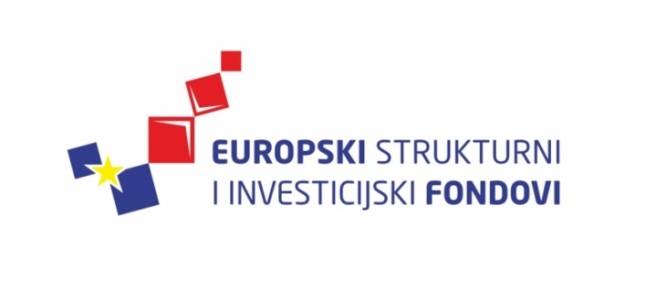 KOMUNIKACIJSKA STRATEGIJA EUROPSKIH STRUKTURNIH I INVESTICIJSKIH FONDOVAZA REPUBLIKU HRVATSKU ZA RAZDOBLJE 2014.-2020.Ministarstvo regionalnoga razvoja i fondova Europske unijeZagreb, lipanj 2015.1. UVOD Komunikacijska strategija europskih strukturnih i investicijskih (ESI) fondova 2014.-2020., izrađena je sa svrhom promicanja mogućnosti i rezultata ESI fondova te podizanja svijesti građana o ulozi politika Europske unije i fondova. Ciljevi komunikacijske strategije ESI fondova 2014.-2020. usmjereni su na podizanje svijesti građana RH i različitih ciljnih skupina o ciljevima i prioritetima Partnerskog sporazuma, operativnih programa i projekata (operacija) te mogućnostima financiranja koje su RH na raspolaganju u okviru Europskog fonda za regionalni razvoj, Kohezijskog fonda, Europskog socijalnog fonda, Europskog poljoprivrednog fonda za ruralni razvoj te Europskog fonda za ribarstvo u razdoblju 2014.-2020.Komunikacijska strategija, izrađena je u skladu s Uredbom (EU) br. 1303/2013 Europskog parlamenta i Vijeća od 17. prosinca 2013. o utvrđivanju zajedničkih odredbi o Europskom fondu za regionalni razvoj, Europskom socijalnom fondu, Kohezijskom fondu, Europskom poljoprivrednom fondu za ruralni razvoj i Europskom fondu za pomorstvo i ribarstvo i o utvrđivanju općih odredbi o Europskom fondu za regionalni razvoj, Europskom socijalnom fondu, Kohezijskom fondu i Europskom fondu za pomorstvo i ribarstvo te o stavljanju izvan snage Uredbe Vijeća (EZ) br. 1083/2006.Sukladno navedenoj regulativi Europske komisije, država članica mora osigurati da su mjere informiranja i komunikacije u okviru komunikacijske strategije provedene u cilju najšire moguće medijske pokrivenosti te korištenjem raznih oblika i metoda komunikacije.Učinkovita informiranost javnosti o mogućnostima koje nova financijska perspektiva donosi u okviru zajedničke potpore Unije i Republike Hrvatske, s pojedinostima o financijskoj potpori iz pojedinih fondova zajedno s predstavljanjem rezultata ostvarenih u području korištenja sredstava Europske unije kao i povezivanje svih partnera uključenih u provedbu Partnerskog sporazuma i (operativnih) programa dovesti će do multiplicirajućeg učinka koji će u konačnici doprinijeti većoj apsorpciji sredstava.2. ANALIZA INFORMIRANOSTI O FONDOVIMA EUROPSKE UNIJEU trenutku ulaska u Europsku uniju Republika Hrvatska se nalazila pred velikim izazovom u smislu istovremenog koordiniranja tri važna procesa vezano uz korištenje europskih sredstava: provedba projekata u okviru IPA programa, natječaji i projekti u provedbi u okviru financijskog razdoblja 2007.-2013. i opsežne pripreme za sredstva iz financijske perspektive 2014. – 2020. Jednak izazov je bio i ispred mreže osoba za informiranje, komunikaciju i vidljivost koji su sav taj proces popratili s nizom aktivnosti čiji je zajednički cilj bio informiranje i komuniciranje rezultata i mogućnosti te osvještavanje sve većeg značaja fondova Europske unije i još većih mogućnosti za financiranje razvojnih projekata.Iskustvo korištenja europskih sredstava u pretpristupnom razdoblju te nove obveze i mogućnosti koje su se otvorile nakon ulaska u članstvo Europske unije, ojačalo je kapacitete državnih i javnih tijela kako za upravljanje i korištenje značajnijih sredstava koja su Hrvatskoj na raspolaganju u okviru ESI fondova za razdoblje 2014.-2020. tako i na području informativnih i komunikacijskih aktivnosti.Usvajanjem strateških dokumenata koji pružaju okvir za korištenje deset puta većih sredstava nego što Hrvatskoj do sada bila na raspolaganju, taj izazov informiranja o ciljevima, mogućnostima i rezultatima još je i veći budući da pravovremeno informiranje i komunikacija doprinosi apsorpciji sredstava odnosno društvenom i gospodarskom rastu Republike Hrvatske. Istraživanje javnog mišljenja o koristi i iskorištenju EU fondovaRezultati istraživanja javnog mišljenja, kojeg je provela agencija Ipsos Puls u ožujku 2014. godine na slučajnom i nacionalno reprezentativnom uzorku od 600 punoljetnih ispitanika, pokazala je značajne rezultate.Cilj ispitivanja bio je utvrditi stavove ispitanika vezano uz korištenje novca iz europskih fondova, percepciju o sredstvima koja Hrvatskoj stoje na raspolaganju i uspješnosti njihovog povlačenja te razinu koristi i informiranosti vezano uz europske fondove. Najznačajniji podaci proizašli iz istraživanja su sljedeći:52% građana misli da ne mogu imati nikakvu osobnu korist od EU fondova76% građana misli da je iskorišteno malo ili ništa od sredstava na raspolaganju za razdoblje 2007.-2013. 58% građana smatra se slabo informiranim o EU fondovima gotovo 60% građana nije čulo za neki projekt financiran iz EU fondova u njihovoj blizini oko 40% nije čulo da je njihova jedinica lokalne samouprave prijavila neki projektPercepcija osobne koristi od fondova, Ipsos Puls, ožujak 2014. 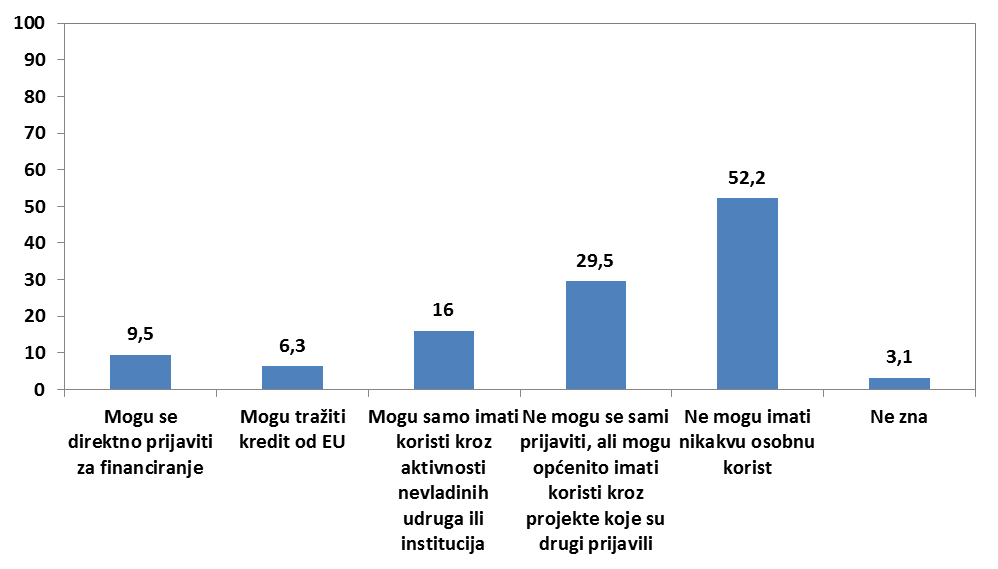 Značajan podatak je i onaj koji pokazuje kako je čak 45 % ispitanika smatrala kako im projekt ne bi bio odobren zato što su ta sredstva namijenjena za velike i podobne. Ovaj podatak svjedoči o  percepciji netransparentnosti sustava i određenog nepovjerenja u institucije što predstavlja svojevrsnu prijetnju.  Prilikom analize navedenih podataka, treba uzeti u obzir činjenicu kako su dosadašnja iskustva i mogućnosti koje su bile na raspolaganju u pretpristupnom razdoblju i šestomjesečnom razdoblju korištenja strukturnih instrumenata bili ograničeni, kako u financijskom tako i u smislu širine potencijalnih korisnika. Također, dugotrajnost procedura usvajanja strateških dokumenata za financijsku perspektivu 2014.-2020. dodatno je doprinijela percepciji o sporoj administraciji iako je to bio izazov s kojim su se suočile sve zemlje članice i koje je dovršen uspješno i u skladu s rokovima. Mogućnosti i prilike Pozitivni podaci navedenog istraživanja pokazali su kako građani EU fondove percipiraju kao mogući značajni izvor financiranja za razvoj Hrvatske i prilike da se iz njih financira veliki broj područja, posebice poljoprivreda, infrastruktura, poduzetništvo, zapošljavanje, turizam i obrazovanje. Istraživanjem je utvrđena opća zainteresiranost za EU fondove, građani su zainteresirani za  informacije o EU fondovima (čak 64,2%), što govori o velikom potencijalu na ovom području. Ovi podaci naglašavaju važnost koordinacije i usklađenosti komunikacije između svih partnera uključenih u sustav upravljanja i kontrole provedbe ESI fondova.Prednosti i prilike koje su omogućene dosadašnjim iskustvom u provedbi pretpristupnih i programa u okviru strukturnih instrumenata 2007.-2013. počivaju na sljedećim podacima:uspostavljen je koordinacijski mehanizam tijela i zakonodavni okvir; velik broj institucija koje su ostale dio strukture upravljanja i provedbe ESI fondova za 2014.-2020.uspješno su ispunjene obveze prema regulativi 1828/2006 što je doprinijelo povećanju informiranosti i vidljivosti EU fondovauključenost raznih aktera (znanstvenih institucija, poslovnog sektora, nevladinih institucija) u proces programiranja i definiranje ciljeva PS-a i OP-ova što je omogućilo uključivanje ciljeva najširih interesnih skupina u nacionalne strateške dokumente održan je značajan broj javnih i stručnih partnerskih konzultacija, konferencija, edukacija i programa partnerstva s raznim akterima na nacionalnoj te lokalnoj i regionalnoj razini koji su podigli svijest javnosti o većim mogućnostima u okviru financijske perspektive 2014.- 2020.kontinuirano jačanje kapaciteta na lokalnoj i regionalnoj razini u svrhu daljnje diseminacija informacija i znanja što pridonosi učinkovitijem korištenju EU sredstava na lokalnoj i regionalnoj raziniodređen broj korisnika koji su stekli iskustvo u korištenju fondova u pretpristupnom i financijskom razdoblju 2007.- 2013. tema EU fondova zauzelo je stalno mjesto u političkim diskusijama i medijskom fokusu u smislu velikog potencijala za gospodarski razvitak Hrvatske i mogućnosti za njene građane manji broj OP-a koji omogućuju sinergiju prioritetnih područja financiranja  Analiza provedbe komunikacijske strategije za korištenje strukturnih instrumenata i komunikacijskih planova za operativne programe u razdoblju 2007.-2013.U planiranju i provedbi informativnih i komunikacijski aktivnosti u okviru mogućnosti za 2014. - 2020. treba optimizirati aktivnosti odnosno komunikacijske alate koji su u prethodnom razdoblju polučili najučinkovitije rezultate te iskoristiti učinke postojećih multiplikatora, koji su  bili prepoznati kao uspješni:mreža osoba za informiranje i komunikaciju ispred institucija u okviru sustava upravljanja i kontrole korištenja EU fondova uspostavljena suradnja s partnerima na lokalnoj i regionalnoj razini, posebice regionalnim koordinatorima (regionalnim razvojnim agencijama) percipiranje web portala www.strukturnifondovi.hr kao centralnog mjesta za informacije o EU fondovima Web portal www.strukturnifondovi.hr od svog pokretanja u studenom 2013. godine pokazao se kao značajan izvor informiranja o EU fondovima za građane. U godini dana, od 1. siječnja 2014.-31. prosinca 2014. na stranici je bilo 148 985 posjeta, no što je važnije, pozitivan trend posjeta stranice raste u 2015. godini, sa više od 150 000 posjeta u prvih pet mjeseci. Ovi podaci nameću nužnost  kontinuiranog unaprjeđenja web portala kako za povećanje informiranosti o mogućnostima i rezultatima ESI fondova od interesa za opću javnost, medije i ostale zainteresirane tako i unaprjeđenjem podataka vezanima uz potporu iz pojedinog fonda u svrhu povećanja znanja potencijalnih korisnika što će zasigurno doprinijeti i većem apliciranju na natječaje (pozive). 3. OPIS CILJEVA PARTNERSKOG SPORAZUMA I (OPERATIVNIH) PROGRAMA ZA RAZDOBLJE 2014.-2020.Sporazum o partnerstvu je strateški dokument kojim se utvrđuje nacionalna strategija za korištenje europskih strukturnih i investicijskih fondova. Svrha HR Partnerskog sporazuma je opisati sveobuhvatnu i koherentnu strategiju za Republiku Hrvatsku, koja ispunjava zajedničke europske ciljeve za rast i radna mjesta, preneseno u specifični nacionalni kontekst.Usvajanjem Partnerskog sporazuma dan je okvir za korištenje 10,676 milijardi eura koliko je Hrvatskoj na raspolaganju u razdoblju 2014.-2020., iz kojeg su proizašli programski dokumenti koji određuju područje financiranja, kako kohezijske politike tako i vezane uz poljoprivredu i ribarstvo. ESI fondovi će se koristiti za doprinos rješavanju šest glavnih izazova vezanih za ispunjavanje zajedničkih ciljeva Europske unije za pametan, održiv i uključiv rast. To su: 1. Gospodarska konkurentnost 2. Zaštita okoliša te učinkovitost resursa 3. Razvoj održive i suvremene prometne i mrežne infrastrukture 4. Sudjelovanje na tržištu rada te kvaliteta obrazovanja 5. Siromaštvo, nejednakost i diskriminacija 6. Učinkovitost javne uprave Lista programa Partnerskog sporazuma:Operativni program Konkurentnost i kohezija Operativni program Učinkoviti ljudski potencijali Program ruralnog razvoja kojim se podržavaju ciljevi Europske unije za ruralni razvoj, financiran iz EPFRR-aOperativni program za pomorstvo i ribarstvo kojim se podržavaju ciljevi Zajedničke ribarstvene politike i Integrirane pomorske politike, financiran iz EFPR-aProgrami kojima se podržava cilj „Europska teritorijalna suradnja“.1) U okviru cilja „Ulaganje za rast i radna mjesta”, RH je iz proračuna EU-a na raspolaganju ukupno 8,397 milijardi eura, od čega je 6,881 milijardi eura dodijeljeno Operativnom programu Konkurentnost i kohezija 2014.-2020., i to 4,321 milijarda eura iz Europskog fonda za regionalni razvoj, te 2,559 milijardi eura iz Kohezijskog fonda.Gotovo 2 milijarde eura iz Europskog fonda za regionalni razvoj bit će iskorišteno za podršku malim i srednjim poduzećima, istraživanje i inovacije, a značajan udio ulaganja, od više od 3,5 milijardi eura, uložit će se u zaštitu okoliša, prilagodbu klimatskim promjenama i mrežnu infrastrukturu (promet).Prioritetne osi:Jačanje gospodarstva primjenom istraživanja i inovacija	Korištenje informacijske i komunikacijske tehnologije	Poslovna konkurentnost	Promicanje energetske učinkovitosti i obnovljivih izvora energije	Klimatske promjene i upravljanje rizicima	Zaštita okoliša i održivost resursa	Povezanost i mobilnost 	Socijalno uključivanje i zdravlje	Obrazovanje, vještine i cjeloživotno učenje	Operativni program usvojen je 12. prosinca 2014. godine.2) Operativni program Učinkoviti ljudski potencijali 2014.-2020.Osnovni cilj OP-a Učinkoviti ljudski potencijali, usvojenog 18. prosinca 2015. godine, je pridonijeti rastu zapošljavanja i jačanju socijalne kohezije u Hrvatskoj. Njegova je ukupna vrijednost 1.85 milijarde eura, od čega se 1.58 milijardi financira iz proračuna Europske unije, uključujući 66 milijuna eura iz Inicijative za zapošljavanje mladih.Operativnim su programom razrađena ulaganja u četiri temeljna područja: •Više od trećine sredstava namijenjeno je mjerama za potporu pristupu održivom i kvalitetnom zapošljavanju nezaposlenih osoba. Naglasak je osobito stavljen na učinkovite mjere aktivne politike tržišta rada za mlade, dugotrajno nezaposlene, žene i starije radnike, kao i na preventivne mjere za smanjenje rizika od gubitka radnih mjesta u izmijenjenim gospodarskim prilikama. •Oko 28 posto proračuna OP-a investirat će se u osiguravanje adekvatnog usklađenja znanja i vještina s potrebama tržišta rada i u tom će se smislu poticati tercijarno obrazovanje, strukovno obrazovanje i cjeloživotno učenje te poboljšanje pristupa kvalitetnom obrazovanju. •Aktivnosti vezane uz područje socijalnog uključivanja predviđaju promicanje socijalne i ekonomske jednakosti, suzbijanje diskriminacije, prijelaz s institucionalne skrbi na skrb u zajednici, poboljšanje dostupnosti i održivosti socijalnih i zdravstvenih usluga, kao i poticanje društvenog poduzetništva. •Potpora javnoj upravi obuhvaćena je kroz aktivnosti poboljšanja kapaciteta i usluga javne uprave, uključujući bolje upravljanje javnim financijama, razvoj e-uprave i borbu protiv korupcije. Predviđa se i promicanje javnog dijaloga, partnerstva i jačanje kapaciteta organizacija civilnog društva i socijalnih partnera. U pravosuđu se osobit naglasak stavlja na poboljšanje učinkovitosti i neovisnosti.3) Program ruralnog razvojaJedno od najznačajnijih područja djelovanja institucija Europske unije, kako u smislu obuhvata zajedničke pravne stečevine, tako i u smislu udjela u EU proračunu, predstavlja Zajednička poljoprivredna politika (ZPP). Ruralni razvoj, kao drugi stup ZPP financiran je sredstvima Europskog poljoprivrednog fonda za ruralni razvoj (EAFRD). Ciljevi Programa ruralnog razvoja obuhvaćaju poticanje konkurentnosti poljoprivrede, osiguranje održivog upravljanja prirodnim resursima i klimatskim promjenama te postizanje uravnoteženog teritorijalnog razvoja ruralnih područja, uključujući stvaranje i očuvanje radnih mjesta. Zajednička poljoprivredna politika (ZPP) predstavlja jedno od najznačajnijih područja djelovanja institucija Europske unije. Ruralni razvoj, kao drugi stup ZPP financiran je sredstvima Europskog poljoprivrednog fonda za ruralni razvoj (EPFRR).Ukupna alokacija za Program ruralnog razvoja 2014.-2020. iznosi 2.383 milijardi eura, od čega će se 2.026 milijardi eura financirati iz Europskog fonda za ruralni razvoj (EPFRR), a ostatak iz sredstava nacionalnog proračuna Republike Hrvatske. Programom je predviđeno dostizanje ciljeva ZPP-a, kroz šest prioriteta djelovanja, a putem odabranih mjera:Promicanje znanja i inovacija u poljoprivredi, šumarstvu i ruralnim područjimaPovećanje održivosti poljoprivrednih gospodarstava te konkurentnosti svih vrsta poljoprivrednih djelatnosti u svim regijama, promovirajući pri tome i inovacijske poljoprivredne tehnologije, kao i održivo upravljanje šumamaPromicanje organiziranja lanca prehrane, uključujući preradu i trženje poljoprivrednih proizvoda, dobrobit životinja te upravljanje rizicima u poljoprivrediObnavljanje, očuvanje i poboljšanje ekosustava vezanih uz poljoprivredu i šumarstvoPromicanje učinkovitosti resursa i pomaka prema klimatski elastičnom gospodarstvu s niskom razinom ugljika u poljoprivrednom, prehrambenom i šumarskom sektoruPromicanje socijalne uključenosti, smanjenje siromaštva i gospodarski razvoj u ruralnim područjimaProgram je formalno usvojen 26. svibnja 2015. godine  4) Operativni program za pomorstvo i ribarstvo Programom se provode ciljevi Zajedničke ribarstvene politike (ZRP) kroz promicanje konkurentnog, okolišno i gospodarski održivog i društveno odgovornog ribarstva i akvakulture, uravnoteženog i uključivog teritorijalnog razvoja ribarstvenih i akvakulturnih područja te poticanje razvoja i provedbe Integrirane pomorske politike (IPP) Unije na način koji nadopunjuje kohezijsku politiku i ZRP.Sveobuhvatan cilj Zajedničke ribarstvene politike (ZRP) je osigurati da aktivnosti ribarstva i akvakulture doprinose dugoročnim, održivim uvjetima koji se odnose na okoliš i koji su potrebni za gospodarski i socijalni razvoj. Operativni program za pomorstvo i ribarstvo financirat će se sredstvima Europskog fonda za pomorstvo i ribarstvo (EFPR) u iznosu od 252.643.138 eura. Europski fond za pomorstvo i ribarstvo je financijski instrument Europske unije za pomoć u ostvarivanju ciljeva iz Zajedničke ribarstvene politike (ZRP) za programsko razdoblje 2014.-2020.Prioritetne osi:Poticanje okolišnog održivog, resursno učinkovitog, inovativnog, konkurentnog i na znanju utemeljenog ribarstva	Poticanje okolišno održive, resursno učinkovite, inovativne, konkurentne i na znanju utemeljene akvakulture	Poticanje provedbe ZRP-a	Povećanje zaposlenosti i teritorijalne kohezije	Poticanje stavljanja na tržište i prerade	Poticanje provedbe integrirane pomorske politike	5) Europska teritorijalna suradnja Europska teritorijalna suradnja, kao drugi cilj kohezijske politike za razdoblje 2014.-2020., odnosi se na stvaranje podloge za razvoj koordinirane, sustavne i strateški usmjerene suradnje na lokalnoj, regionalnoj i središnjoj državnoj razini s partnerima iz susjednih zemalja i ostalih regija Europske unije. Time bi se kroz zajednički pristup na odgovarajućoj administrativno-teritorijalnoj razini smanjio negativan utjecaj granica i promovirala društveno-gospodarska kohezija.Republika Hrvatska u razdoblju 2014.-2020. može punopravno sudjelovati u sva tri dijela europske teritorijalne suradnje:- prekogranična suradnja - transnacionalna suradnja - međuregionalna suradnja Prekogranična suradnja Kroz jačanje prekogranične suradnje u pograničnim područjima pridonosi se sveukupnom razvoju teritorijalne suradnje, povećanju međunarodne konkurentnosti hrvatskih pograničnih regija, smanjenju društvene i gospodarske nejednakosti među hrvatskim regijama i ujednačavanju njihova razvoja.Programi prekogranične suradnje:- Program prekogranične suradnje Italija-Hrvatska 2014.-2020. - Program prekogranične suradnje Mađarska -Hrvatska 2014.-2020.- Program prekogranične suradnje Slovenija - Hrvatska 2014.-2020.- IPA program prekogranične suradnje Hrvatska – Srbija 2014.- 2020.- IPA program prekogranične suradnje Hrvatska - Bosna i Hercegovina – Crna Gora 2014.-2020.Transnacionalna suradnja Kroz jačanje transnacionalne i međuregionalne suradnje pridonosi se sveukupnom razvoju teritorijalne suradnje, povećanju međunarodne konkurentnosti hrvatskih regija, smanjenju društvene i gospodarske nejednakosti među hrvatskim regijama i ujednačavanju njihova razvoja.

U financijskom razdoblju 2007.- 2013. Republika Hrvatska je sudjelovala u dva transnacionalna programa (Jugoistočna Europa i Mediteran), dok je u novom razdoblju 2014.-2020. proširena mogućnost sudjelovanja u četiri programa transnacionalne suradnje (Mediteran, Dunav, Jugoistočna vrata i Središnja Europa), a područja koje će obuhvaćati ti programi će u teritorijalnom smislu uključivati cijelu Hrvatsku.

Programi transnacionalne suradnje:- Program transnacionalne suradnje Mediteran - Program transnacionalne suradnje Središnja Europa- Program transnacionalne suradnje Dunav- Jadransko-jonski program transnacionalne suradnjeMeđuregionalna suradnjaPristupanjem u Europsku uniju Republici Hrvatskoj se otvorila mogućnost sudjelovanja u programima međuregionalne suradnje: - Program međuregionalne suradnje ESPON, - Program međuregionalne suradnje INTERREG EUROPE- Program međuregionalne suradnje URBACT- Program međuregionalne suradnje INTERACT Sveobuhvatna Komunikacijska strategija za ESI fondove 2014.-2020. odnosi se na sve navedene programe te definira zajedničke opće ciljeve i poruke koje vrijede za sve. 4. CILJEVI KOMUNIKACIJSKE STRATEGIJE ESI 2014.-2020.Nova perspektiva nalaže veću potrebu usklade različitih instrumenata financiranja, poboljšanja suradnje i usklađivanja trošenja sredstava iz fondova. Logika komplementarnosti različitih instrumenata stvara izazove snažnijeg zajedničkog planiranja i koordinacije te usklađivanja komunikacijskih ciljeva i aktivnosti odnosno informiranja građana o svim dostupnim mogućnostima bez obzira na izvor financiranja. KS ESI 2014.-2020. tako predstavlja sveobuhvatan strateški dokument koji definira zajedničke poruke, ciljeve i rezultate za sve ESI fondove za razdoblje 2014.-2020. te postavlja okvir za komunikaciju u pogledu informiranja javnosti o mogućnostima financiranja i rezultatima u okviru pojedinih (operativnih) programa. Glavne poruke KS ESI 2014.-2020.Sredstva iz ESI fondova za razdoblje 2014.-2020. znatno su veća nego u prethodnom razdoblju i dostupna su velikom broju institucija i korisnikaPrioriteti ulaganja, mjere i aktivnosti koji se pod njima provode doprinijeti će povećanju konkurentnosti gospodarstva i zaposlenosti, smanjiti siromaštvo i jačati socijalnu uključenost te smanjiti regionalne nejednakosti i osigurati kvalitetne uvjete životaZa učinkovitu apsorpciju EU sredstava odgovorni su svi partneri uključeni u proces upravljanja i korištenja ESI sredstava  EU podržava projektne ideje u skladu s razvojnim politikama, koje se pripremaju kroz široko partnerstvo koje obuhvaća sve partnereGospodarski i socijalni partneri,  partneri s regionalne i lokalne razine te partneri iz organizacija civilnoga društva, uključujući partnere na području zaštite okoliša, nevladine organizacije i tijela zadužena za promicanje socijalne uključenosti, ravnopravnosti spolova i nediskriminacije važni su dionici u svim pojedinačnim fazama upravljanja ESI fondovima - od programiranja do  provedbe i evaluacije  programa.Sustav upravljanja i provedbe ESI fondova je transparentan i utemeljen na strateškim, javno dostupnim dokumentima i procedurama, koji počivaju na partnerstvu između RH i EU  Opći ciljevi KS ESI 2014.-2020.1. Promicanje mogućnosti i rezultata ESI fondova koji su Hrvatskoj na raspolaganju u razdoblju 2014.-2020. u svrhu postizanja društvenog i gospodarskog rasta Republike Hrvatske 2.  Jačanje povjerenja javnosti u institucije i procese upravljanja i korištenja sredstava ESI fondova kroz kontinuirano jačanje transparentnosti korištenja ESI fondova u skladu s propisima Europske unije i načelima najbolje prakse Svrha komunikacijske strategije je informiranje o mogućnostima i rezultatima ESI fondova u razdoblju 2014.-2020. te promjena percepcije građana kako je korištenje sredstava netransparentno ili suviše komplicirano. Ostvarenju tih ciljeva doprinijeti će specifični ciljevi odnosno komunikacijske aktivnosti usmjerene pojedinoj ciljnoj skupini.  Specifični ciljevi KS ESI 2014.-2020.1.1. Informiranje javnosti o mogućnostima i rezultatima ESI fondova u razdoblju 2014.-2020. u svrhu učinkovitije apsorpcije sredstava i osiguranje kontinuirane transparentnosti upravljanja i provedbe programa, njihovih rezultata i primjera dobre prakse 1.2. Povećanje znanja i kapaciteta potencijalnih korisnika / korisnika na nacionalnoj, lokalnoj i regionalnoj razini o mogućnostima financiranja, načinu apliciranja, kriterijima odabira te  pripreme i provedbe projekata u okviru (operativnih) programa 1.3. Povećanje kapaciteta i uključenosti svih partnera uključenih u proces provedbe Partnerskog sporazuma i (operativnih) programa u svrhu učinkovitije diseminacije informacija 2.1. Promicanje jedinstvenog pristupa i usklađivanje komunikacijskih aktivnosti te jačanje kapaciteta institucija u sustavu ESI fondova U svrhu ostvarivanja ciljeva strategije KS ESI 2014.-2020., pojedinačne komunikacijske strategije  za pojedine programe i komunikacijski planovi razraditi će mjere koje će doprinijeti ispunjavanju specifičnih komunikacijskih ciljeva, u svrhu doprinosa  ispunjenju ciljeva definiranim u pojedinim (operativnim) programima.Ciljne skupineMjere informiranja i komunikacije o Partnerskom sporazumu i (operativnim) programima moraju biti usmjerene i prilagođene sljedećim ciljnim skupinama: Opća javnost Potencijalni korisnici i korisniciDonosioci odluka Prenositelji informacija (gospodarski i socijalni partneri, partneri s regionalne i lokalne razine te partneri iz organizacija civilnoga društva, uključujući partnere na području zaštite okoliša, nevladine organizacije i tijela zadužena za promicanje socijalne uključenosti, ravnopravnosti spolova i nediskriminacije)Tijela uključena u upravljanje i provedbu ESI fondovaTijela Europske komisije i relevantni odbori za praćenjePodskupine potencijalnih korisnika i korisnika biti će detaljnije razrađene u okviru komunikacijskih strategija/planova za pojedine (operativne) programe. Komunikacijski alati i pristupiIzbor odgovarajućeg komunikacijskog pristupa i alata osigurava da se poruka  prenese  bude prenesena na najučinkovitiji i najkraći način do određene ciljne skupine. Također korištenje pravog komunikacijskog alata omogućava dvosmjernu komunikaciju koja je usmjerena na ostvarivanje ciljeva postavljenih komunikacijskom strategijom, te postizanje  rezultata koji doprinose većoj apsorpciji sredstava. Pristup usmjeren prema informiranju opće javnosti / prenositeljima informacija / donositeljima odluka:Informiranje o mogućnostima i rezultatima fondova putem medijskih i informativnih kampanjaMaksimalno korištenje vizualnog identiteta ESI fondova u zajedničkim komunikacijskim aktivnostima i centralizirano komuniciranje poruka bez obzira na izvor financiranja  Informativni događaji, konferencije i drugi oblici direktne komunikacije kao što su konferencije za medije, terenski posjeti, okrugli stolovi i seminari Informiranje putem web portala www.strukturnifondovi.hr i internetskih stranica tijela u sustavu Prezentacija informacija na jasan i razumljiv način (bez tehničkih naziva i kratica)Osiguranje lakog pristupa informacijama i podacima te primjerenog pristupa za osobe s invaliditetom Suradnja s partnerima uključenima u provođenje Partnerskog sporazuma  Komunikacijske aktivnosti usmjerene na potencijalne korisnike i korisnike u cilju ojačavanja njihovih znanja i kapaciteta za uspješnije apliciranje na pozive odnosno provedbu projekata  Informiranje o postupcima dodjela sredstava, načinima apliciranja te ostalim relevantnim informacijama na lako dostupan način i koje su prilagođene pojedinim ciljnim skupinama potencijalnih korisnika i korisnikaKomuniciranje mogućnosti, ciljeva i procedura određenog programa putem web portala, informativnih događaja, konferencija, info dana i sličnoSeminari/radionice i tehnička potpora u provedbi projekta i njegovoj komunikacijiPovećanje vidljivosti kroz jasne i standardizirane upute i informacije te pružanje uputa /smjernica za poštivanje pravila vezano uz informiranje i komunikaciju Suradnja s prenositeljima informacija i partnerima u svrhu diseminacije informacija Prilagodba informacija osobama s invaliditetom i drugim osjetljivim osobama Korištenje pozitivnih primjera prakse i osobnih priča korisnika Za povezivanje ključnih partnera za provedbu Partnerskog sporazuma odnosno tijela u sustavuJasna podjela zadataka u sustavu informiranja i komunikacije i koordiniranje mreže osoba za informiranje i komunikacijuInterni seminari/radionice i potpora za jačanje kapacitetaPreporuke za razvijanje komunikacije vezane uz web straniceZajednički komunikacijski alati (Forum OIK-ova) Detaljnija razrada komunikacijskih pristupa i alata definirana je u komunikacijskim strategijama odnosno komunikacijskim planovima na razini (operativnog) programaTablica ciljeva / ciljnih skupina / komunikacijskih alataZajedničke aktivnosti za sve programe  Strategijom Europa 2020. formulirala se potreba za sinergijom i integracijom svih financijskih instrumenata u svrhu postizanja zajedničkih strateških ciljeva definiranih na razini cijele Europske unije. Radi postizanja maksimalizacije učinka, jednaka logika se mora primijeniti i na području informiranja, komunikacije i vidljivosti vezano uz sve aspekte tih instrumenata. To će se postići ostvarivanjem snažnijeg zajedničkog  planiranja i koordinacije te usklađivanja komunikacijskih ciljeva i aktivnosti bez obzira na izvor financiranja na razini svih institucija uključenih u sustav upravljanja i provedbu ESI fondova. Jedinstveni pristup u komuniciranju ESI fondova bit će postignut, između ostalog, korištenjem zajedničkog vizualnog identiteta na svim materijalima i informativnim aktivnostima neovisno u okviru kojeg (operativnog) programa ili fonda je sufinancirano.  U tu svrhu, Ministarstvo regionalnoga razvoja i fondova Europske unije (MRRFEU), kao tijelo odgovorno za koordinaciju informativnih aktivnosti na razini cijelog sustava ESI fondova pokrenulo je inicijativu izrade jedinstvenog vizualnog identiteta ESI fondova. Cilj inicijative je komuniciranje ESI fondova 2014.-2020. na jedinstveni i prepoznatljiv način.Vizualni identitet europskih strukturnih i investicijskih fondova 2014.- 2020.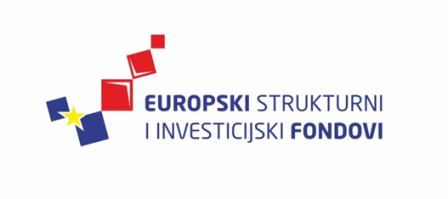 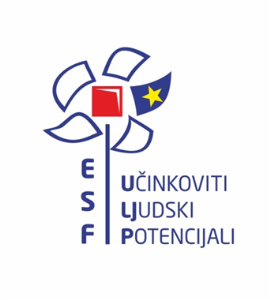 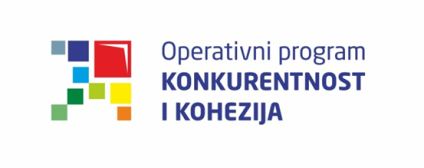 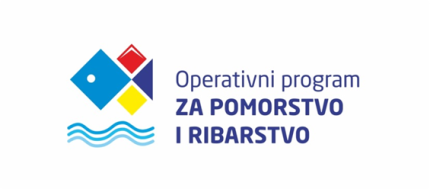 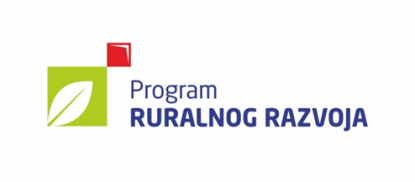 KT, UT-ovi i PT 1 i PT2 zajednički sudjeluju u pojedinim informativnim i komunikacijskim aktivnostima, a posebice u onima koje se  odnose na informiranje o ciljevima i rezultatima Partnerskog sporazuma, (operativnih) programa, mogućnostima financiranja u okviru ESI fondova i (operativnih) programa natječajima i procedurama vezano uz njih te uključivanje i povezivanje svih partnera na lokalnoj i regionalnoj razini. Te su aktivnosti su navedene u komunikacijskim strategijama odnosno komunikacijskim planovima UT-ova uz informativne i komunikacijske aktivnosti specifične za promicanje mogućnosti i rezultata u okviru pojedinih (operativnih) programa. Zajedničke informativne i komunikacijske aktivnosti detaljnije će biti razrađene u komunikacijskom planu koje MRRFEU odnosno SSIOA izrađuje u svojstvu koordinacijskog tijela.5. INSTITUCIONALNI OKVIR UPRAVLJANJA I KONTROLE KORIŠTENJA ESI FONDOVA 2014.-2020. u RHStruktura tijela uključenih u upravljanje i provedbu ESI fondova definirana je Zakonom o uspostavi institucionalnog okvira za provedbu ESI fondova u RH u financijskom razdoblju 2014.-2020. koji zajedno s Uredbom o tijelima u sustavima upravljanja i kontrole korištenja Europskog socijalnog fonda, Europskog fonda za regionalni razvoj i Kohezijskog fonda, Uredbom o tijelima u sustavu upravljanja i kontrole korištenja Europskog poljoprivrednog fonda za ruralni razvoj, Uredbom o tijelima u sustavu upravljanja i kontrole za provedbu Operativnog programa za pomorstvo i ribarstvo te Uredbom o tijelima u sustavima upravljanja i kontrole za provedbu programa kojima se podržava cilj »Europska teritorijalna suradnja« u financijskom razdoblju 2014. – 2020.određuje strukturu tijela uključenih u upravljanje i provedbu ESI fondova.Sveobuhvatna KS razvijena je na temelju koordiniranog komunikacijskog pristupa na razini svih ESI fondove 2014.-2020. postavljenog Partnerskim sporazumom, za koji je odgovorno MRRFEU. Ministarstvo regionalnoga razvoja i fondova Europske unije je središnje koordinacijsko tijelo nadležno za sveukupnu koordinaciju sustava upravljanja i kontrole korištenja ESI fondova u Republici Hrvatskoj. KS za ESI 2014.-2020. usvaja Nacionalni koordinacijski odbor.Za poslove koordinacije informativnih i obrazovnih aktivnosti o korištenju EU fondova, odgovorna je Samostalna služba za informativno-obrazovne aktivnosti u okviru MRRFEU.KS će dati opći okvir za izradu komunikacijskih strategija odnosno komunikacijskih planova za razdoblje 2014.-2020. na razini 4 upravljačka tijela odnosno (operativnih) programa – OP Konkurentnost i kohezija, OP Učinkoviti ljudski potencijali, Program ruralnoga razvoja i OP za pomorstvo i ribarstvo. Koordinacijsko tijelo (SSIOA) planira zajedničke komunikacijske aktivnosti na razini cijelog sustava ESI fondova, koje će provoditi u suradnji s ostalim (upravljačkim) tijelima i koja će u njima sudjelovati s određenim financijskim udjelom, dok će aktivnosti koje su usko povezane s provedbom određenog operativnog programa – planirati upravljačka tijela zajedno s provedbenim tijelima koja su uključena u provedbu određenog OP-a.   Pojedinačne komunikacijske strategije na razini pojedinog programa odnosno komunikacijski planovi detaljno će razraditi aktivnosti i mjere informiranja i vidljivosti na operativnoj razini u svrhu provedbe ciljeva postavljenih kroz ovu komunikacijsku strategiju, uključujući elemente kao što su ciljne skupine, indikativan vremenski slijed aktivnosti, proračun za provedbu komunikacijskih planova, mehanizme upravljanja i provedbe te praćenje i evaluaciju provedenih aktivnosti. U provedbu KS ESI 2014.-2020. uključena su sljedeća tijela:Samostalna služba za informativno-obrazovne aktivnosti (SSIOA) u MRRFEU – Koordinacijsko tijelo tijela u sustavu upravljanja i provedbu  ESI fondova 2014.-2020. - upravljačka tijela, posrednička tijela razine 1 i 2tijela   s   posebnim   ovlastima   u   sustavu:  Tijelo za ovjeravanje - Ministarstvo financija  -  Nacionalni fond,  Neovisno revizorsko tijelo - Agencija za reviziju sustava provedbe programa Europske unije te Ministarstvo financija - Samostalna služba za suzbijanje nepravilnosti regionalni koordinatori (regionalne razvojne agencije)korisnici sredstava ESI fondovaZa operativnu provedbu KS-a i pratećih KP-ova odgovorna je mreža osoba za informiranje i komunikaciju.6. SUSTAV INFORMIRANJA I KOMUNIKACIJE ESI FONDOVA 2014.-2020.Ova Komunikacijska strategija predstavlja okvir za komunikacijske strategije i planove  (operativnih) programa te  uspostavlja jasnu podjelu zadataka i odgovornosti među tijelima u Sustavu. Koordinacijsko tijelo u suradnji s upravljačkim tijelom odgovornim za pojedini (operativni) program osigurava dosljednost i koherentnost komunikacijskih poruka i zajedničkog vizualnog identiteta za ESI fondove u okviru svih informativnih i komunikacijskih aktivnostiU svrhu ispunjavanja ciljeva sveobuhvatne KS 2014.-2020. komunikacijske i informativne aktivnosti se provode na tri razine: I.   Informiranje, komunikacija i vidljivost ESI fondova 2014.-2020. na nacionalnoj raziniII. Informiranje, komunikacija i vidljivost u okviru pojedinog (operativnog) programaIII. Informiranje, komunikacija i vidljivost pojedinih projekata u okviru (operativnih) programa Razine informiranja, komunikacije i vidljivosti ESI fondova 2014.-2020. IKV: Informiranje – komunikacija - vidljivostIKI: Interna komunikacija/izvještavanjeZa svaku od navedenih razina komunikacije odgovorno je odgovarajuće tijelo, ovisno o svojoj ulozi i nadležnosti koju ima u cjelokupnom sustavu upravljanja i kontrole za provedbu  ESI fondova.Sa ciljem što kvalitetnije koordinacije i provedbe mjera informiranja i komunikacije, sva tijela u sustavu upravljanja i provedbe ESI fondova, imenovala su osobu za informiranje i komunikaciju (OIK) ESI fondova. Svrha mreže je osigurati pravovremenu i koordiniranu razmjenu i širenje informacija u okviru svog djelokruga rada, ali i za pružanje prve razine podrške potencijalnim korisnicima i korisnicima. Učinkovita interna komunikacija i izvješćivanje među tijelima u sustavu nužna je kako bi se uspješno ostvarili ciljevi KS-a.U nastavku je detaljan opis raspodjele zadaća i odgovornosti između Koordinacijskog tijela (KT-a), Upravljačkog tijela (UT-a) i Posredničkih tijela razine 1 i 2 (PT-a ) te korisnika.I. RAZINA KOMUNIKACIJE Nacionalnu koordinaciju i uspostavu sustava informiranja i komunikacije o mogućnostima i rezultatima financiranja ESI fondova 2014.-2020.u RH , kao i rad mreže OIK-ova ispred UT-provodi MRRFEU - SSIOA. SSIOA je u okviru cjelokupnog sustava  odgovorna za sljedeće aktivnosti:-	izrađuje sveobuhvatnu KS na razini koja  uređuje sustav komunikacije vezano uz ESI fondove, definira opće i specifične komunikacijske ciljeve, daje okvir za izradu komunikacijskih strategija i komunikacijskih planova za (operativne) programe te godišnji KP na razini KT-a te nadzire njihovu provedbu. Navedene dokumente odobrava Nacionalni koordinacijski odbor. -	izrađuje, objavljuje i po potrebi unaprjeđuje Upute za informiranje, komunikaciju i vidljivost  projekata financiranih iz EFRR, ESF i KF za razdoblje 2014.-2020. te definira minimalne zahtjeve  za informiranje, komunikaciju i vidljivost projekata. -	koordinira mrežu OIK-ova imenovanih ispred UT-ova te s njima organizira redovite sastanke -	prema potrebi organizira sastanke cjelokupne mreže OIK-ova -iz UT-ova i PT-ova na razini svih (operativnih) programa 2014.-2020. -	provodi ispitivanja javnog mnijenja u vezi s ESI fondovima kao i različite procjene u cilju učinkovitijeg i djelotvornijeg dosezanja specifičnih ciljnih skupina za komunikaciju  u vezi s ESI fondovima;-	vodi središnju internetsku stranicu ESI fondova www.strukturnifondovi.hr koji sadržava sve relevantne informacije vezano uz ESI fondove i (operativne) programe  u RH (uključujući i  savjetovanje sa zainteresiranom javnošću), -	administrira Forum - platformu za komunikaciju OIK-ova -	izrađuje publikacije te osigurava ažurne informacije i vijesti na središnjoj internetskoj stranici EU fondova u svrhu informiranja građana te  predstavljanja mogućnosti i rezultata ESI fondova te kako bi osigurali transparentnost sustava  -	pruža informacije potencijalnim korisnicima o mogućnostima financiranja iz ESI fondova na općenitoj razini i po potrebi prosljeđuje na rješavanje upite tijelima iz njihove nadležnosti;-	promiče mogućnosti i rezultate ESI fondova građanima Unije preko aktivnosti informiranja i komunikacije o rezultatima i utjecaju Sporazuma o partnerstvu, (operativnih) programa i pojedinih operacija;-	u skladu s načelom partnerstva, osigurava objavljivanje dokumenata o razvojnim politikama na središnjoj internetskoj stranici ESI fondova te, kao dio povezanih društvenih rasprava, organizira panele razmjene stajališta, konzultacije, mogućnosti komentiranja putem Interneta za socijalne partnere i sve zainteresirane građane;-	održava kontakt s medijima: priprema priopćenja za medije i organizira konferencije za novinare kako bi osigurao prisutnost informacija o važnosti potpora ESI fondova, funkcionalnosti sustava prijavljivanja i rezultatima prijava u nacionalnim i regionalnim listovima, časopisima i publikacijama te u audiovizualnim medijima; u skladu s internim procedurama pojedine institucije-	organizira i upravlja medijskim kampanjama u svrhu stvaranja imidža te predstavljanja mogućnosti i rezultata ESI fondova; -	organizira aktivnosti informiranja i edukacije za novinare kako bi se postigla učinkovita komunikacija;-	određuje službenika za informiranje i komunikaciju na razini zemlje članice, koji izvršava  zadaće sukladno članku 117. Uredbe (EU) 1303/2013 i sudjeluje na sastancima mreže komunikatora Unije koje pokreće Komisija – INIO i INFORM-	po primitku od UT-a, ažurira i elektroničkim putem objavljuje popis operacija po (operativnim) programima  i ESI fondovima na središnjoj internetskoj stranici ESI fondova www.strukturnifondovi.hr - po primitku od UT-a ažurira informacije i sažetke (operativnih) programa te primjere operacija - provedbi obrazovne aktivnosti o ESI fondovima za tijela državne i javne uprave, pravne osobe s javnim ovlastima, lokalne i područne (regionalne) samouprave i potencijalne prijavitelje te druge dionike- u svim materijalima namijenjenim informiranju i komunikaciju uključuje jedinstveni logotip Europskih strukturnih i investicijskih fondova te informaciju o  web stranici www.strukturnifondovi.hr za više informacijaII. RAZINA KOMUNIKACIJE:Nadležnost za mjere informiranja, komunikacije na razini pojedinih (operativnih) programa imaju upravljačka tijela odgovorna za upravljanje (operativnim) programom, odnosno posrednička tijela razine 1 i 2 nadležna za pojedinačne prioritete i mjere, čije aktivnosti koordinira UT.UT u suradnji s PT 1 i PT2, sudjeluje u aktivnostima informiranja i komunikacije zajedno s KT-om te izrađuje popratne materijale, materijale za medije, sažetke projekata, analize, izjave i statistička izvješća na ad hoc osnovi na zahtjev UT-a ili KT-a.- upravljačko tijelo zajedno s KT-om i ostalim tijelima u Sustavu poduzima potrebne korake za informiranje i komunikaciju u javnosti o operacijama koje koriste potporu nekog (operativnog) programa - upravljačko tijelo osigurava da su mjere informiranja i komunikacije provedene u skladu s Komunikacijskom strategijom ESI 2014.-2020. ciljevima pojedinog programa i da im je cilj najšira moguća medijska pokrivenost, koristeći razne oblike i metode komunikacije na odgovarajućoj razini.- upravljačko tijelo odgovorno je  za sljedeće mjere informiranja i komunikacije:(a) organiziranje velike informacijske aktivnosti kojom se obilježava pokretanje operativnog programa ili više njih u suradnji s KT-om i PT-ima, (b) organiziranje jedne velike informacijske aktivnosti godišnje kojom se promiču mogućnosti financiranja i strategije koje se primjenjuju te kojom se predstavljaju postignuća (operativnih) programa, uključujući, prema potrebi, velike projekte, zajedničke akcijske planove i druge primjere projekata; u suradnji s KT-om i PT-ima(c) postavljanje amblema Unije u prostorijama svog upravljačkog tijela(d) redovito ažuriranje popisa operacija, najmanje svakih 6 mjeseci i dostavljanje KT-u radi objave na središnjoj stranici  - upravljačka tijela imenuju OIK-a na razini (operativnog) programa, koji je u svom radu odgovoran SIK-u za ESI fondove i koji sudjeluje u radu mreže za informiranje i komunikaciju kojom koordinira KT (SSIOA) -	upravljačka tijela uspostavljaju mrežu za informiranje i komunikaciju na razini (operativnog) programa, osigurava raspodjelu/razdvajanje funkcija i odgovornosti među tijelima unutar strukture te koordinira aktivnosti informiranja i vidljivosti između njih;-	pridonosi izradi komunikacijske strategije za ESI fondove 2014.-2020, izrađuje komunikacijsku strategiju i komunikacijski  plan za (operativni) program i podnosi ga KT-u i OzP-u na odobrenje te nadzire njegovu provedbu -	provodi mjere informiranja i komunikacije za (operativni) program u skladu s komunikacijskom strategijom i komunikacijskim planom za pojedini (operativni) program, nadzire provedbu komunikacijskog plana te obavještava OzP o napretku provedbe;-	redovito, i pravovremeno izvještava KT o planiranim aktivnostima informiranja i komunikacije i prethodno o svim većim inicijativama te na zahtjev dostavlja informacije vezano uz (operativni) program i projekte sufinancirane iz (operativnih) programa -  donosi smjernice o provođenju aktivnosti informiranja i komunikacije za pojedini (operativni) programe -	izvještava KT o provedenim mjerama i aktivnostima informiranja i komunikacije koje se odnose na pojedini program , a dio su sveobuhvatnih mjera i aktivnosti KT-a;-	provodi ispitivanja javnog mišljenja i različite evaluacije u vezi s pojedinim (operativnim) programom kako bi što učinkovitije i djelotvornije došao do specifičnih ciljanih skupina za komunikaciju -	sudjeluje u provedbi obrazovnih aktivnosti o ESI fondovima za tijela državne i javne uprave, pravne osobe s javnim ovlastima, lokalne i područne (regionalne) samouprave i potencijalne prijavitelje te druge dionike; zajedno s KT-om -	objavljuje i ažurira podatke o provedbi (operativnog) programa, uključujući, prema potrebi, njegova glavna postignuća, na središnjoj internetskoj stranici ESI fondova -  dostavlja KT-u primjere projekata u okviru operativnog (programa) na hrvatskom i engleskom  jeziku radi objave na središnjoj stranici-	priprema vijesti i odgovara na upite iz medija vezanima uz (operativni) program i provodi savjetovanje s KT-om tijekom komunikacije s medijima, u skladu s internom procedurom svoje institucije-	pruža informacije koje se odnose na (operativni) program -	u svim materijalima namijenjenim informiranju i komunikaciju uključuje jedinstveni logotip Europskih strukturnih i investicijskih fondova te informaciju o jedinstvenoj web stranici www.strukturnifondovi.hrza više informacija.Odgovornosti  PT-ova:-	delegira OIK-a i sudjeluje u mreži OIK-a koju koordinira UT; po potrebi sudjeluje na sastancima koje organizira KT -	daje prijedloge UT-u za Komunikacijski plan u pogledu aktivnosti informiranja o (operativnom) programu OPKK iz svoje nadležnosti -	surađuje s UT-om u provedbi komunikacijskih aktivnosti povezanih s Komunikacijskim  planom;-	pruža informacije UT-u i KT-u iz svog djelokruga; -	organizira info dane, posebne programe, panele, radionice za različite ciljane skupine (potencijalni prijavitelji iz pojedinih grana/sektora, novinari, mladi, lokalne zajednice), u suradnji s UT-om i KT-om;-	objavljuje pozive na dostavu projektnih prijedloga, osiguravajući odgovarajući pristup ciljanim skupinama (samo PT1);-	organizira informativna događanja, konferencije za novinare u vezi s pozivima na dostavu projektnih  prijedloga, u suradnji s UT-om;-	dostavlja popis korisnika UT-u za objavu na središnjoj internetskoj stranici ESI fondova;-	priprema vijesti i odgovara na upite iz medija vezanima iz svog djelokruga rada i provodi savjetovanje s KT-om i UT-om tijekom komunikacije s medijima, u skladu s internom procedurom-	odgovoran je za provjeru korisnika u vezi poštivanja odredbe o vidljivosti iz Uputa za informiranje,komunikaciju i vidljivost projekata financiranih iz EFRR, ESF i KF za razdoblje 2014.-2020. (samo PT2)-	Po potrebi sudjeluje u aktivnostima informiranja i komunikacije KT-a- u svim materijalima namijenjenim informiranju i komunikaciji uključuje jedinstveni logotip Europskih strukturnih i investicijskih fondova te informaciju o jedinstvenoj web stranici www.strukturnifondovi.hr za više informacijaIII. RAZINA KOMUNIKACIJE:Mjere informiranja i komunikacije na razini projekata odgovornost su samih korisnika. Korisnici provode odgovarajuće aktivnosti informiranja i komunikacije za svoje projekte sukladno potpisanim Ugovorom o dodjeli bespovratnih sredstava u skladu s Uputama za  informiranje,komunikaciju i vidljivost projekata financiranih iz EFRR, ESF i KF za razdoblje 2014.-2020. koje je izradila SSIOA, odnosno smjernicama /pravilima za označavanje ulaganja koja se provode u okviru Programa ruralnog razvoja Republike Hrvatske za razdoblje 2014.-2020., koje se sufinanciraju iz Europskog poljoprivrednog fonda za ruralni razvoj te Operativnog  programa za pomorstvo i ribarstvo – sufinanciranog iz Europskog fonda za pomorstvo i ribarstvo, a koja su propisana pravilnicima za provedbu pojedinih mjera, a koje propisuju UT-ovi za navedene programe  Također, za projekte sufinancirane u okviru programa Europske teritorijalne suradnje primjenjuju se specifična programska pravila. 1. Korisnici za sve mjere informiranja i komuniciranja koriste ambleme Unije, uz upućivanje na Uniju i napomenu o fondu ili fondovima koji podupiru operaciju. Ako se mjere informiranja i komuniciranja odnosi na operaciju ili nekoliko operacija sufinanciranih iz nekoliko fondova, upućuje se na ESI fondove.2. Tijekom provedbe operacije korisnik informira javnost o potpori dobivenoj iz fondova:(a) navodeći na internetskoj stranici korisnika, gdje takva stranica postoji, kratki opis operacije, razmjeran razini potpore, uključujući njegove ciljeve i rezultate te ističući financijsku potporu Unije;(b) za operacije koje ne potpadaju pod točku 4., korisnik postavlja najmanje jedan plakat s informacijama o projektu (najmanje veličine A3), uključujući financijsku potporu Unije, na mjesto koje je javnosti lako vidljivo, poput ulaza u zgradu.3. Za operacije koje podupire ESF te, u odgovarajućim slučajevima, za operacije koje podupire EFRR ili Kohezijski fond, korisnik jamči da su sudionici u operaciji izviješteni o tom financiranju.- svaki dokument koji se odnosi na provedbu takve operacije i koji se koristi za javnost ili za sudionike, što uključuje i svaku potvrdu o nazočnosti ili kakvu drugu potvrdu, obuhvaća izjavu kojom se navodi da je operativnom programu dodijeljena potpora iz jednoga ili više fondova.4. Tijekom provedbe postupka uz potporu EFRR-a ili Kohezijskog fonda korisnik na mjestu koje je javnosti lako vidljivo postavlja privremenu informacijsku ploču značajne veličine za svaku operaciju koja se sastoji od financiranja operacija infrastrukture ili građevinskih radova, a za koju iznos ukupne javne potpore za operaciju premašuje 500 000 EUR. Najkasnije tri mjeseca nakon dovršetka operacije korisnik na mjestu koje je javnosti lako vidljivo postavlja trajnu ploču ili pano značajne veličine za svaku operaciju, navodeći naziv i glavni cilj operacije, koja ispunjava sljedeće uvjete:(a) ukupna javna potpora za operaciju prelazi iznos od 500 000 EUR;(b) operacija obuhvaća kupovinu fizičkog predmeta ili financiranje infrastrukture ili građevinskih operacija.- osim navedenih, korisnik provodi druge odgovarajuće komunikacijske aktivnosti na zahtjev KT, UT i PT-a7. PRAĆENJE I VREDNOVANJE KSMRRFEU /(SSIOA) će pratiti utjecaj mjera informiranja i promidžbe u smislu transparentnosti, svjesnosti o mogućnostima ESI fondova, (operativnim) programima i ulozi EU. Evaluacija KS predviđa  redovitu procjenu te provjeru postizanja ciljeva kroz praćenje pokazatelja uspješnosti i povratne informacije koje će omogućiti prilagodbu komunikacijskih pristupa kako bi se osiguralo da postižu najučinkovitije rezultate.Komunikacijske strategije  i planovi za pojedine (operativne) programe sadržavaju skup pokazatelja za mjerenje učinkovitosti provedenih mjera.SSIOA odgovorna je za vrednovanje provedbe KS ESI 2014.-2020. prema pokazateljima definiranim za pojedine ciljeve na godišnjoj razini, na temelju rezultata istraživanja javnog mišljenja i drugih izvora te će sukladno njima planirati komunikacijske aktivnosti za sljedeću godinu. Izvještaj o provedenim aktivnostima i onima planiranima u sklopu komunikacijskog plana podnosi NKO-u.Godišnje komunikacijske planove u okviru komunikacijskih strategija za pojedine (operativne) programe odobravaju relevantni nadzorni odbori. Tablica – pokazatelji za vrednovanje komunikacijske strategije8. PRORAČUNZa ispunjenje ciljeva definiranih ovom komunikacijskom strategijom za koje je odgovorno MRRFEU u svojstvu koordinacijskog tijela odnosno SSIOA i koji su usmjereni na pružanje općih informacija o kohezijskoj politici EU-a i ESI fondovima na razini cijelog sustava. Indikativni proračun za provedbu na sedmogodišnjoj razini iznosi 12.132.021,56 milijuna eura i koristi se iz tehničke pomoći OPKK (iznos obuhvaća doprinos 85% EU doprinosa te 15% nacionalnog sufinanciranja).U zajedničkim komunikacijskim aktivnostima, s kojima sudjeluju zajedno s KT, te za implementaciju mjera na razini (operativnih) programa UT-ovi sudjeluju sa sredstvima predviđenim u tehničkom pomoći u  okviru pojedinih (operativnih) programa. Korisnici u najvećoj mogućoj mjeri promiču informacije o vlastitim projektima, financirajući te aktivnosti iz proračuna projekta i iz vlastitih sredstava, a temeljem uputa / smjernica  vezano uz informiranje i komunikaciju projekata financiranih iz ESI fondova za razdoblje 2014.-2020. i u skladu s potpisanim Ugovorom o dodjeli bespovratnih sredstava.9. NAČELA KOMUNIKACIJSKE STRATEGIJE Jednakost i unificiranost kriterija Načela zaštite ljudskih prava, antidiskriminacijska strategija, strategija jednakosti spolova te jednakost nacionalnih manjina i prava osoba s invaliditetom ugrađena su na najvišoj nacionalnoj razini putem Ustava, odluka Vlade i Sabora. Sastavni dijelovi strateškog okvira za promicanje jednakosti su i nacionalni planovi, programi i strategije, kojima se definiraju ciljevi i propisuju mjere koje će se poduzeti u svrhu poboljšanja općeg života, društvenih i gospodarskih uvjeta identificiranih grupa. Povezani pravni akti i podržavajuće strategije i programi transponirani su kao dio pravne stečevine.Promicanje ravnopravnosti žena i muškaraca i zabrana diskriminacije maksimalno su uzeti su u obzir tijekom izrade, provedbe te praćenja, izvješćivanja i evaluacije KS. Također ciljevi te informativne i komunikacijske aktivnosti su definirane kako bi isključile bilo kakvu diskriminaciju na temelju spola, rasnog ili etničkog podrijetla, vjere ili uvjerenja, invaliditeta, dobi ili seksualne orijentacije. Pristupačnost za osobe s invaliditetom maksimalno će se uzeti u obzir tijekom planiranja i provedbe KS.Komunikacijske aktivnosti će u najvećoj mogućoj mjeri biti prilagođene osjetljivim skupinama i  osobama s invaliditetom, ovisno o ciljnoj skupini i vrsti aktivnosti o kojoj se radi:- web portal prilagođen slijepim i slabovidnim osobama i gluhonijemima – brošure o mogućnostima na Brailleovom pismu- prilagodba informacija o natječajima i ostalim informacijama o ESI fondovima  - tumači na konferencijama- omogućen pristup za osobe s invaliditetom (ovisno o vrsti događaja i ciljnoj skupini)Jasno i koordinirano komuniciranje poruka, ciljeva i proceduraStrukturirano komuniciranje poruka i ciljeva Partnerskog sporazuma i mogućnosti i rezultata (operativnih) programa prilagođenih pojedinoj ciljnoj skupini. Transparentnost i mjerljivost rezultata Redovno vrednovanje aktivnosti informiranja i komunikacije predstavlja osnovu za uspješnu i učinkovitu realizaciju komunikacijskih strategija i komunikacijskih planova. Povratne informacije na temelju periodične evaluacije omogućavaju prilagodbu komunikacijskih strategija i planova stvarnim potrebama ciljnih skupina.10. KOMUNIKACIJSKE STRATEGIJE I GODIŠNJI KOMUNIKACIJSKI PLANOVI NA RAZINI (OPERATIVNIH) PROGRAMA Komunikacijska strategija za pojedini (program) usmjerena je na postizanje specifičnih ciljeva relevantnih za taj program koji su u skladu s ciljevima KS ESI 2014. – 2020. i onima postavljenim u (operativnom) programu te detaljno razrađuje ciljne skupine i komunikacijske alate uz vremenski okvir i proračun za određenu aktivnost. Komunikacijske strategije za pojedini (operativni) program podnose se relevantnom nadzornom odboru na odobrenje.Planove komunikacijskih aktivnosti izrađuju UT-ovi na godišnjoj razini i podnose ih Nadzornim odborima na odobrenje. Komunikacijski planovi i strategije moraju uključuju minimalno sljedeće elemente: 1. Opis situacije/strukture (operativnog) programa 2. Kratki opis povezanosti (utemeljenosti) planiranih komunikacijskih aktivnosti sa ciljevima KS ESI 2014.-2020. 3. Definicija ciljeva komunikacijskog plana na godišnjoj razini 4. Definicija ciljnih skupina 5. Kratak opis planiranih aktivnosti 6. Planirani vremenski raspored 7. Iznos sredstava  8. Odgovorna institucija  9. Izvješćivanje o pokazateljima / indikatorimaPrimjer:POPIS KRATICA Opći komunikacijski ciljevi1.Promicanje mogućnosti i rezultata ESI fondova koji su Hrvatskoj na raspolaganju u razdoblju 2014.-2020. u svrhu postizanja društvenog i gospodarskog rasta Republike Hrvatske 1.Promicanje mogućnosti i rezultata ESI fondova koji su Hrvatskoj na raspolaganju u razdoblju 2014.-2020. u svrhu postizanja društvenog i gospodarskog rasta Republike Hrvatske 1.Promicanje mogućnosti i rezultata ESI fondova koji su Hrvatskoj na raspolaganju u razdoblju 2014.-2020. u svrhu postizanja društvenog i gospodarskog rasta Republike Hrvatske 2. Jačanje povjerenja javnosti u institucije i procese upravljanja i korištenja sredstava ESI fondova kroz kontinuirano jačanje transparentnosti korištenja ESI fondova u skladu s propisima Europske unije i načelima najbolje prakseSpecifični komunikacijski ciljevi1.1. Informiranje javnosti o mogućnostima i rezultatima ESI fondova u razdoblju 2014.-2020. u svrhu učinkovitije apsorpcije sredstava i osiguranje kontinuirane transparentnosti upravljanja i provedbe programa, njihovih rezultata i primjera dobre prakse 1.2. Povećanje znanja i kapaciteta potencijalnih korisnika / korisnika na nacionalnoj, lokalnoj i regionalnoj razini o mogućnostima financiranja, načinu apliciranja, kriterijima odabira te  pripreme i provedbe projekata u okviru (operativnih) programa1.3. Povećanje kapaciteta i uključenosti svih partnera uključenih u proces provedbe Partnerskog sporazuma i (operativnih) programa u svrhu diseminacija informacija 2.1. Promicanje jedinstvenog pristupa i usklađivanje komunikacijskih aktivnosti te jačanje kapaciteta institucija u sustavu ESI fondovaCiljne skupine Opća javnosti Prenositelji informacija Donositelji odlukaPotencijalni korisnici Korisnici Prenositelji informacijaPrenositelji informacijaMediji Donositelji odluka Tijela uključena u upravljanje i provedbu ESI fondova Odbori za praćenjeEuropska komisija Predstavništvo EK i EP  u RHKomunikacijski alati - medijska kampanja - sudjelovanje u medijima (radio, televizija, tiskani mediji i internetski mediji)- oglašavanje u medijima - publikacije:  brošure, priručnici i drugi prigodni informativni materijali- organizacija i sudjelovanje na konferencijama, događajima i sajmovima - organizacija info dana i panela - e-učenje- odgovori na upite građana - web stranice (www.strukturnifondovi.hr i drugih tijela u sustavu)- konferencije/seminari/radionice /info dani/paneli i druge ciljane aktivnosti- konzultacije- publikacije (brošure, priručnici i drugi prigodni informativni materijali)- informativni događaji za korisnike  - informativni materijali poputvodiča, smjernica, uputa, preporuka i pravila, obrazaca, primjera itd.- oglašavanje u medijima (radio, televizija, tiskani mediji i internetski mediji)- odgovori na upite građana- web stranice (www.strukturnifondovi.hr i drugih tijela u sustavu)- seminari/radionice i druge aktivnosti vezane uz jačanje kapaciteta uključujući e-alate- konferencije za medije, objave za medije i specifična informiranje za medije- web stranice (www.strukturnifondovi.hr i drugih tijela u sustavu)- sastanci- seminari, radionice, jačanje kapaciteta (e-učenje itd.)- publikacije poput uputa, strategija, pravila- vrednovanje CiljPokazatelj/indikatorPočetna razina (2014)Ciljna vrijednost(2023)Izvor podatakaOpći cilj KS ESIF 2014.-2020.Specifični komunikacijski cilj Kratak opis komunikacijske aktivnosti / komunikacijski alatCiljna skupina Vremenski okvirProračunOdgovorna institucija KRATICAOPISARPA Agencija za reviziju sustava provedbe programa Europske unije EUEuropska unija EFRREuropski fond za regionalni razvojESIEuropski strukturni i investicijski fondovi ESFEuropski socijalni fondETS Europska teritorijalna suradnja GKPGodišnji komunikacijski planKFKohezijski fondKP KT Komunikacijski plan koordinacijskog tijela (MRRFEU) KP OPKKKomunikacijski plan Operativnog programa „Konkurentnost i kohezija 2014.-2020.” KP OPULJPKomunikacijski plan Operativnog programa „Učinkoviti ljudski potencijali 2014.-2020.”KS ESIF Komunikacijska strategija europskih strukturnih i investicijskih fondova 2014.-2020.  KS OPKKKomunikacijska strategija Operativnog programa “Konkurentnost I kohezijaKS OPULJPKomunikacijska strategija Operativnog programa “Učinkoviti ljudski potencijali 2014.-2020.”KTKoordinacijsko tijeloMISIntegrirani informacijski sustavMPSMinistarstvo poljoprivredeMRRFEUMinistarstvo regionalnoga razvoja i fondova Europske unijeNKO Nacionlalni koordinacijski odbor OIKOdgovorna osoba za informiranje i komunikaciju ispred relevantnog tijela u sustavu upravljanja i kontrole korištenja ESI fondova 2014.-2020. OP Operativni programOPKK Operativni program „Konkurentnost i kohezija 2014.-2020.”OPPROperativni program za pomorstvo i ribarstvo 2014.-2020. PRRProgram ruralnog razvoja PTPosredničko tijeloUredba (EU) 1303/2013Uredba (EU) br. 1303/2013 Europskog parlamenta i Vijeća od 17. prosinca 2013. o utvrđivanju zajedničkih odredbi o Europskom fondu za regionalni razvoj, Europskom socijalnom fondu, Kohezijskom fondu, Europskom poljoprivrednom fondu za ruralni razvoj i Europskom fondu za pomorstvo i ribarstvo i o utvrđivanju općih odredbi o Europskom fondu za regionalni razvoj, Europskom socijalnom fondu, Kohezijskom fondu i Europskom fondu za pomorstvo i ribarstvo te o stavljanju izvan snage Uredbe Vijeća (EZ) br. 1083/2006 od 11. srpnja 2006. (SL L 347, 20. 12. 2013.)UTUpravljačko tijeloSSIOA Samostalna služba za informativno-obrazovne aktivnosti u Ministarstvu regionalnoga razvoja i fondova Europske unije – Koordinacijsko tijelo 